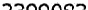 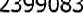 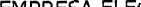 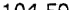 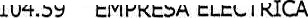 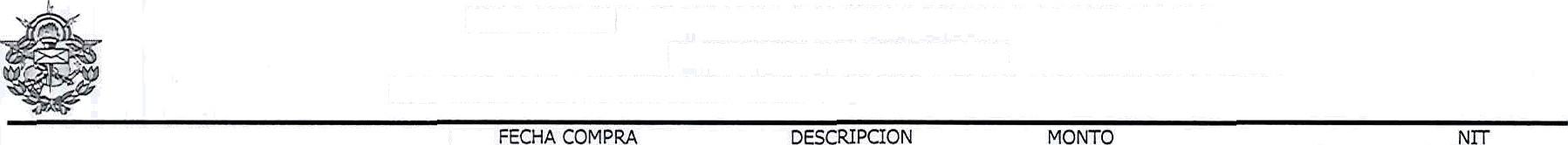 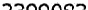 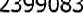 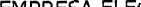 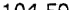 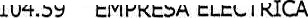 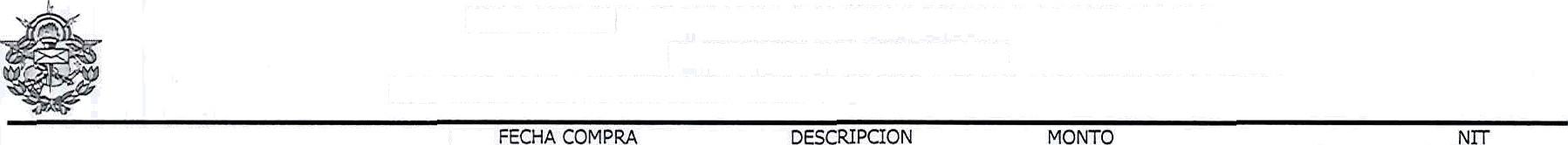 tunes,  10 de enero de 2022	Página 1 de 27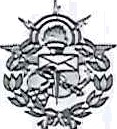 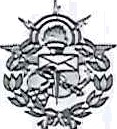 RENGLON  NOMBRE RENGLON PRESUPUESTARJO	FECHA CONPRA	DESCRIPCIONMONTO	PROVEEDORNITInnes, 10 de enero de 2022Págna 2 de 27Thank	you	for	using	www.freepdfconvert.com	service!Only two pages are converted. Please Sign Up to convert all pages. https://www.freepdfconvert.com/membershipt1IEnergía Eléctnca01/12/2021Servicio de energia elëctrłca prestado en îa agencla possaI de la Dlrecclön General de Correos y Telégrafos uöicada en el Nuntcipio de Playa Grande Ncăn, co<espondiente at periododel 25-10-2021 at Z5•11-2021.73.31EMPRESA MUNICIPAL RURAL  DE ELECTRIODAD "EMRE"19920040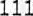 0I/ î 2/2021Servlcio de energia electrlca prestado en la Agencla postal de la Dlrección General de Cameos y Telëprafos, ublcada en el Munlclpio de Huehuetenango del departamento deHuehuetenango, corresoondïente at mes de97.29EMPRESA ELECTRICA MUNICIPAL DE HUEHUETENANGO^2410P5111Energia Eléctrica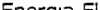 0I/ 12/2021Serviclo de energía eléctrica prestado en laagencla postal de la Direccón General de Correos y Telšgrafos ubjcada en el Municiplo de Jalapa, correspondlente at mes de noviembrc 202î.1ł8.68EMPRESA ELECTRICA MUNICIPAL DE JALAPA22830501 11cnergia ciuc ica01/12/2021Servicio de energía eléUca prestado en la agencïa postal de la Dïreccîón General de Correos y Telégrafos uölcada en el NunlcJpio dePuerto Barrtos, corresoondiente at mes deMUNIOPAL DE PUERTO BARRIOS111Energía Eléctrica01/12/202 łServlclo de energfa elëctrlca prestado en laagencla postal de la Dlrecclön General de Correos y *elégrafos, ubicada en el MunÌcipio del Palmar, correspondiente at perioöo del 23-î0-Z021 at Z2-it-202î.55.90DISTRJBUIDORA DEELECTRIODAD DE OCODENTE, S.A1^946211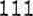 Energía Eléctfica01/ 12/2021Servlcio de energia elëctrlca, agua potable, extraccón de basura y pago de Impuestos y arbitfios municlpales prestado en la agenda postal de la Dlrecciön General de Correos y Telésrafos, ubicada en el Nunicîpio de163.9^PIUNICIPALIDAD DE ÇiUETZALTENANGO5883644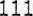 Energía Eléctrica0I/ î 2/2021Serviclo de energía ele¢trlca prestado en laAgencla postal de la DirecUón General de Correos y Teléprafos, ubicada en el Municlpio de SanŁd Lucia Cotzumalguapa deldepartamento ae ^ouintIa, correspondiente at49.54EMPRESA ELECTRICA DEGUATEF1ALA, S.A326445111Energía Eléctrica01/12/2021Servlclo de energía eléctrlca prestado en la agencla oostal de la Dlreccïón General de Correos y Telégrafos ubicada en el MunicÏpio de Guastatoya, correspondiente at mes denoviembre 202a97.soUNICI AuoxD DEGUASTATOYA62O6t07U IEnergía Eléctrica01/12/ 2021Servicio de energía elëc0lca prestado en la Agencia postal de la Dlrecclón General de Correos y Telégrafos, ubicada en el Munlclpio de Escuintla del departamento de Esculncia,correspondiente at periodo del 05/ z0/202 ï at104.82EMPRESA ELECTRICA DE GUATENALA, S.A.326445111Energía Eléctrica08/ ł 2/202îServicio de Energía Eléctrica prestado en la Agencia Postal de la Dlrecclón General de Correos y Telégrafos uöicada en el Munlcipio de Uspantan correspondiente at periodo del î5-î0-2021 at IS-11-2O2j.120.16DISTRIBUIDORA DE ELECTRIODAD DE OCCIDENTE S.A.149^6211111Energía Eléctrica08/12/2021Servlclo de enerqia elé¢trie prestado en la agencîa postal de la Dlrecöõn General de Correos y Telégrafos, ublcada en el Nunlclplo de Andgua Guatemala del Departamento deSacatepépuez, correspondlente at peńodo del271.50EMPRESA ELECTRICS DEGUATEIHALA326445i111Energía E!éctńca08/12J202lServldo de Energía Eïéctrlca prestado en la Agencla PosraI de la Direcclón General de corneas y Teléqrafos uölcada en el Nunîclplo de Nueva Sand Rosa, correspondlente at qerÏododel 09-ï0-2021 at 09-t1-2021.	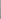 138.RBDISTRIBUIDORA DE ELECTRICIDAD DE ORIENTE1 t9•ł6203111Energía Eéctüca08/12/2021Servlclo de Energía El	ca prestado en la Agenda Postal de la Dlrección General de Correos y Teîéqrafos ublcada en el Nunlclpio de Cobăn, correspondiente at periodo del o2-10-2oZ\ aï 03-'1)-202d79.83OISTRIBUIDORA DE ELECTRIODAD DE ORIENTS14946203t11Energía Eléctriœ08/12/2021servicio de Energia EIeœ prestado en la Agenda Postal de la Dlrecdón General de Correos y Telégrafos ubïcada en el Munlóplo de ConcepcÏon las Minas, correspondlente at periodo del î5-î0-2O2ï at IS-ïI-2021112.22DISTRIBUIDORA DE ELECTRIODAD DE ORTENTE111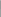 Energía Eléctrica08J12/202IServtclo de Energía Eléctrlca prestado en la Agencla Poscal de la Dlreccïón General de Correos y Telégrafos ublcada en el Nuniclplo de Chlquimula, corræpondlente at peńodo del 02-10-202s aî 03-11-2021.248.09DISTRIBUEDORA DE ELECTRICIDAD DE ORIENTS19946203111Energía Elé¢trica08/12J202IService de Energía Elémrlca prestado en la Agencla Postal de la Dlrecclön General de94.80DISTRIBUIDORA DE ELECTRIŒDAO DE OCCIDENTE, S.A16946211111Energía Elé¢trica08/12J202ICorreos y Telëgrafos ubicada en eî Munlclpio deSan Felipe, correspondlente at pel4odo del 22- 10-2021 at 20-II-2021.DISTRIBUIDORA DE ELECTRIŒDAO DE OCCIDENTE, S.A16946211IIIEnergía Eléctńca08/12/2021Servico de Energia Ele¢t ca presœdo en la Agencla Postal de ä Olrecciön General de Correos y Teîéqrafos ubicada en el Nunldplo de San Jerónlmo, correspondlente at oeńodo del 0fi-IO-2021 at 05-ïz-2021.133.27DISTRIBUIDORA DE ELECTRIODAO OE ORIENTStõ966203IIIEnergía Eléctrica08/12/2021Servlets de Energía Elé¢trïca prestado en îa Agenda Posal de la Dlrecclón General de Correos y Teléqrafos ublœda en el Munlõpio de Puebïo Nuevo Vlfiias, corræpondlente at periodo del î7-10-202a at î6-it-ž02z.141.09DISTBIBUIDORA DE ELECTRICIDAD DE ORJENTE14946203111Energía Eléctrica08/12/2021Serv!cI¢ de Energia Electrlca prescado en la Agencla Postal de la Dlreccîón General de Corneas y Telëgrafos ublœda en el Nuniclplo de Concepclôn, correspondlente at pehodo 0eI 28- ï0-202:I at 26-t1-202ã102.88DISTRIBUIDORA DE ELECTRICIDAD DE OCODENTE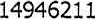 IIIEnergía Eléctrica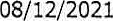 Servïclo de Energía Elëctrlca prestado en la Agenda Postal de la Dlrecdón General de Correos y Telëgrafos ublcada en el Nunicipio de Cullapa, correspondlente al señodo del 01-i 0- 20z1 aî 03-1I-20Z1.40.42DISTRIBUtDORA DE ELECTRICIDAD DE ORIENTE1õ946203